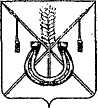 АДМИНИСТРАЦИЯ КОРЕНОВСКОГО ГОРОДСКОГО ПОСЕЛЕНИЯКОРЕНОВСКОГО РАЙОНАПОСТАНОВЛЕНИЕот 23.12.2022   		                                                  			  № 1721г. КореновскО внесении изменений в постановление администрацииКореновского городского поселения Кореновского районаот 27 января 2022 года № 83 «Об утверждении ведомственнойцелевой программы Кореновского городского поселенияКореновского района «Проведение мероприятий по рекультивации земельного участка, расположенного в Кореновском районе4500 метров северо-западнее города Кореновска» на 2022-2024 годы»В соответствии со статьей 179.3 Бюджетного кодекса Российской Федерации, постановлением администрации Кореновского городского    поселения Кореновского района от 11 сентября 2018 года № 1152 «Об утверждении Порядка разработки, утверждения и реализации                           ведомственных целевых программ в Кореновском городском                                      поселении Кореновского района», администрация Кореновского городского поселения Кореновского района п о с т а н о в л я е т:1. Внести в постановление администрации Кореновского городского поселения Кореновского района от 27 января 2022 года № 83 «Об утверждении ведомственной целевой программы Кореновского городского поселения Кореновского района «Проведение мероприятий по рекультивации земельного участка, расположенного в Кореновском районе 4500 метров северо-западнее города Кореновска» на 2022-2024 годы» изменение:1.1 Приложение к постановлению изложить в новой редакции (прилагается).2. Финансово-экономическому отделу администрации Кореновского городского поселения Кореновского района (Пономаренко) предусмотреть в бюджете Кореновского городского поселения Кореновского района на 2023 год и плановый период 2024 и 2025 годов средства на реализацию указанной программы.3. Общему отделу администрации Кореновского городского поселения Кореновского района (Труханова) обеспечить размещение настоящего постановления на официальном сайте администрации Кореновского городского поселения Кореновского района в информационно-телекоммуникационной сети «Интернет».4. Контроль за выполнением настоящего постановления возложить на заместителя главы Кореновского городского поселения Кореновского              района, начальника отдела по гражданской обороне и чрезвычайным                    ситуациям С.Г. Чепурного.5. Постановление вступает в силу со дня его подписания.Глава Кореновского городского поселенияКореновского района                                                                           М.О. ШутылевВЕДОМСТВЕННАЯ ЦЕЛЕВАЯ ПРОГРАММАКореновского городского поселения Кореновского района«Проведение мероприятий по рекультивации земельного участка, расположенного в Кореновском районе 4500 метров северо-западнее города Кореновска» на 2022-2024 годыПАСПОРТ ВЕДОМСТВЕННОЙ ЦЕЛЕВОЙ ПРОГРАММЫСодержание проблемы, обоснование необходимости ее решения в рамках ведомственной целевой программыРекультивация земель – мероприятия по предотвращению деградации земель и (или) восстановлению их плодородия посредством приведения земель в состояние, пригодное для их использования в соответствии с целевым назначением и разрешенным использованием, в том числе путем устранения последствий загрязнения почвы, восстановления плодородного слоя почвы и создания защитных лесных насаждений.В муниципальной собственности Кореновского городского поселения Кореновского района 4500 метров северо-западнее города Кореновска находится земельный участок площадью 54856 кв. м., используемый в качестве площадки временного накопления твердых коммунальных отходов, на котором, в целях приведения его состояния в соответствие действующему санитарному законодательству, необходимо произвести рекультивацию земель. В соответствии с постановлением Правительства Российской Федерации от 10 июля 2018 года № 800 «О проведении рекультивации и консервации земель», разработка проекта рекультивации земель и рекультивация земель обеспечиваются правообладателем земельного участка – администрацией Кореновского городского поселения Кореновского района.2. Цели и задачи, целевые показатели ведомственной целевой программы, сроки ее реализацииОсновной целью Программы является повышение экологической безопасности в сфере обращения с отходами производства и потребления в Кореновском городском поселении Кореновского района.Задачей Программы является проведение мероприятий по рекультивации земельного участка, расположенного в Кореновском районе, 4500 северо-западнее города Кореновска.Целевым показателем Программы является доля рекультивированных земель в общей площади нарушенных земель Кореновского городского поселения.Период реализации программы – 2022-2024 годы.3. Перечень мероприятий ведомственной целевой программы4. Обоснование финансового обеспечения ведомственной целевой программыФинансирование Программы осуществляется за счет средств бюджета Кореновского городского поселения Кореновского района при привлечении средств из краевого бюджета на условиях софинансирования, в соответствии с условиями подпрограммы «Обращение с твердыми коммунальными отходами на территории Краснодарского края» государственной программы Краснодарского края «Развитие жилищно-коммунального хозяйства», утвержденной постановлением главы администрации (губернатора) Краснодарского края                      от 12 октября 2015 года № 967 (с изменениями от 23 декабря 2021 года), приказом министерства финансов Краснодарского края от 15 июля 2021 года № 214 «Об утверждении предельных уровней софинансирования из краевого бюджета объема расходного обязательства муниципального образования Краснодарского края по муниципальным образованиям Краснодарского края на 2022 год и на плановый период 2023 и 2024 годов».Общий объем финансирования составляет 6 900,00 тыс. руб., в том числе:2022 год – 0,0 тыс. руб.;2023 год - 6 900,00 рублей; в том числе из средств федерального бюджета – 0,0 тыс. руб., краевого бюджета – 0,0 тыс. руб., бюджета Кореновского городского поселения Кореновского района – 6 900,00 тыс. руб., внебюджетные средства – 0,0 тыс. руб.2024 год - 0 рублей.5. Механизм реализации ведомственной целевой программыЗаказчиком Программы является администрация Кореновского городского поселения Кореновского района.Отдел жилищно-коммунального хозяйства, благоустройства и транспорта администрации Кореновского городского поселения Кореновского района является разработчиком Программы.Текущее управление Программой и контрольные функции в ходе реализации Программы осуществляет координатор Программы – Отдел жилищно-коммунального хозяйства, благоустройства и транспорта администрации Кореновского городского поселения Кореновского района.Координатор Программы:организует координацию деятельности исполнителей мероприятий Программы;организует нормативно-правовое и методическое обеспечение реализации Программы;осуществляет подготовку предложений по объемам и источникам средств реализации Программы на основании предложений исполнителей мероприятий Программы;организует информационную и разъяснительную работу, направленную на освещение целей и задач Программы;готовит доклад о реализации Программы;осуществляет мониторинг и анализ отчетов исполнителей мероприятий, ответственных за реализацию соответствующих мероприятий Программы;несет ответственность за целевое и эффективное использование выделенных в его распоряжение бюджетных средств;осуществляет контроль за ходом реализации Программы в целом.Расходование денежных средств, предусмотренных в бюджете Кореновского городского поселения Кореновского района на реализацию Программы, осуществляется администрацией Кореновского городского поселения Кореновского района.Ход и результаты выполнения бюджетных обязательств Кореновского городского поселения Кореновского района рассматриваются на заседаниях Совета Кореновского городского поселения Кореновского района6. Оценка эффективности реализации ведомственной целевой программыВ итоге реализации Программы ожидается получение положительного заключения государственной экспертизы проектно-сметной документации по объекту: «Рекультивация земельного участка, расположенного в Кореновском районе, 4500 северо-западнее города Кореновска».Критериями оценки полноты выполнения Программы являются:»Начальник отдела жилищно-коммунального хозяйства, благоустройства и транспорта администрации Кореновского городского поселения				           Ю.Н. ГребеневПриложениек постановлению администрацииКореновского городского поселенияКореновского районаот 23.12.2022 № 1721«ПРИЛОЖЕНИЕУТВЕРЖДЕНАпостановлением администрацииКореновского городского поселенияКореновского районаот 27.01.2022 № 83«ПРИЛОЖЕНИЕУТВЕРЖДЕНАпостановлением администрацииКореновского городского поселенияКореновского районаот 27.01.2022 № 83Наименование главного распорядителяАдминистрация Кореновского городского поселения Кореновского района.Разработчик программыОтдел жилищно-коммунального хозяйства, благоустройства и транспорта администрации Кореновского городского поселения Кореновского района.Исполнитель программыОтдел жилищно-коммунального хозяйства, благоустройства и транспорта администрации Кореновского городского поселения Кореновского района.Основания для разработки ведомственной целевой программыФедеральный закон от 10 января 2002 года № 7-ФЗ «Об охране окружающей среды», Федеральный закон от 30 марта 1999 года                   № 52-ФЗ «О санитарно-эпидемиологическом благополучии населения», Федеральный закон от 06 октября 2003 года № 131-ФЗ «Об общих принципах организации местного самоуправления в Российской Федерации», постановление Правительства Российской Федерации от 10 июля 2018 года № 800 «О проведении рекультивации и консервации земель» (с изменениями и дополнениями от 7 марта 2019 года), постановление  главы администрации (губернатора) Краснодарского края от 12 октября 2015 года № 967 «Об утверждении государственной программы Краснодарского края «Развитие жилищно-коммунального хозяйства» (с изменениями от 23 декабря 2021 года), приказ министерства финансов Краснодарского края от 15 июля 2021 года № 214 «Об утверждении предельных уровней софинансирования из краевого бюджета объема расходного обязательства муниципального образования Краснодарского края по муниципальным образованиям Краснодарского края на 2022 год и на плановый период 2023 и 2024 годов», Устав Кореновского городского поселения Кореновского района, постановление администрации Кореновского городского поселения Кореновского района от 11 сентября 2018 года № 1152 «Об утверждении Порядка разработки, утверждения и реализации ведомственных целевых программ в Кореновском городском поселении Кореновского района» (с изменениями от 06 октября 2020 года № 808).Цели ведомственной целевой программыПовышение экологической безопасности Кореновского городского поселения в сфере обращения с отходами производства и потребления.Задачи ведомственной целевой программыПроведение мероприятий по рекультивации земельного участка, расположенного в Кореновском районе, 4500 северо-западнее города Кореновска.Перечень целевых показателей ведомственной целевой программыДоля рекультивированных земельных участков в общей площади нарушенных земель Кореновского городского поселения.Объемы и источники финансированияФинансирование Программы осуществляется из средств бюджета Кореновского городского поселения Кореновского района при софинансировании из краевого бюджета. Общий объем финансирования составляет 6 900,00 тыс. руб., в том числе:2022 год – 0 тыс. руб.;2023 год – 6 900,00 рублей, в том числе из средств краевого бюджета – 0,0 тыс. руб., бюджета Кореновского городского поселения Кореновского района - 6 900,00 тыс. руб.2024 год - 0 рублей.Сроки реализации ведомственной целевой программы2022 - 2024 годы.№
п/пНаименование мероприятия Год реализацииСрок реализацииОбъем финансирования, всего, тыс. руб.Объем финансирования, всего, тыс. руб.Объем финансирования, всего, тыс. руб.Объем финансирования, всего, тыс. руб.Объем финансирования, всего, тыс. руб.Показатель результата реализации мероприятия №
п/пНаименование мероприятия Год реализацииСрок реализацииВсегов разрезе источников финансированияв разрезе источников финансированияв разрезе источников финансированияв разрезе источников финансированияПоказатель результата реализации мероприятия №
п/пНаименование мероприятия Год реализацииСрок реализацииВсегоФедеральный бюджетКраевой бюджетМестный бюджетВнебюджетные источникиПоказатель результата реализации мероприятия 1.Разработка проектно-сметной документации по объекту: «Рекультивация земельного участка, расположенного в Кореновском районе, 4500 м. северо-западнее города Кореновска»2022IV кв.0,00,00,00,00,0Заключение муниципального контракта2.Разработка проектно-сметной документации по объекту: «Рекультивация земельного участка, расположенного в Кореновском районе, 4500 м. северо-западнее города Кореновска»2023IV кв.6 900,000,00,06 900,000,0получено положительное заключение государственной экспертизы проектно-сметной документации по объекту: «Рекультивация земельного участка, расположенного в Кореновском районе, 4500 северо-западнее города Кореновска» 3Проведение работ по рекультивации земельного участка, расположенного в Кореновском районе, 4500 северо-западнее города Кореновска2024IV кв.0,00,00,00,00,0выполнено 100 % работ по рекультивации земельного участка, расположенного в Кореновском районе, 4500 северо-западнее города КореновскаНаименование индикатора результативностиБазовый показатель 2022 годПлан на 2022 годПлан на 2023 годПлан на 2024 годДоля рекультивированных земельных участков в общей площади нарушенных земель Кореновского городского поселения.000 %100 %